NÁRODNÁ RADA SLOVENSKEJ REPUBLIKYVI. volebné obdobieČíslo: CRD-1375/2012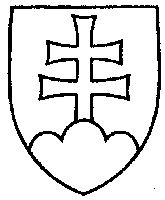 170UZNESENIENÁRODNEJ RADY SLOVENSKEJ REPUBLIKYz 10. augusta 2012k vládnemu návrhu zákona, ktorým sa mení a dopĺňa zákon č. 461/2003 Z. z. o sociálnom poistení v znení neskorších predpisov a ktorým sa menia a dopĺňajú niektoré zákony
(tlač 141)	Národná rada Slovenskej republiky	po prerokovaní uvedeného vládneho návrhu zákona v druhom a treťom čítaní	s c h v a ľ u j evládny návrh zákona, ktorým sa mení a dopĺňa zákon č. 461/2003 Z. z. o sociálnom poistení v znení neskorších predpisov a ktorým sa menia a dopĺňajú niektoré zákony, v znení schválených pozmeňujúcich a doplňujúcich návrhov. 	Pavol  P a š k a   v. r.  predsedaNárodnej rady Slovenskej republikyOverovatelia:Milan  H a l ú z   v. r.Mária  J a n í k o v á   v. r.